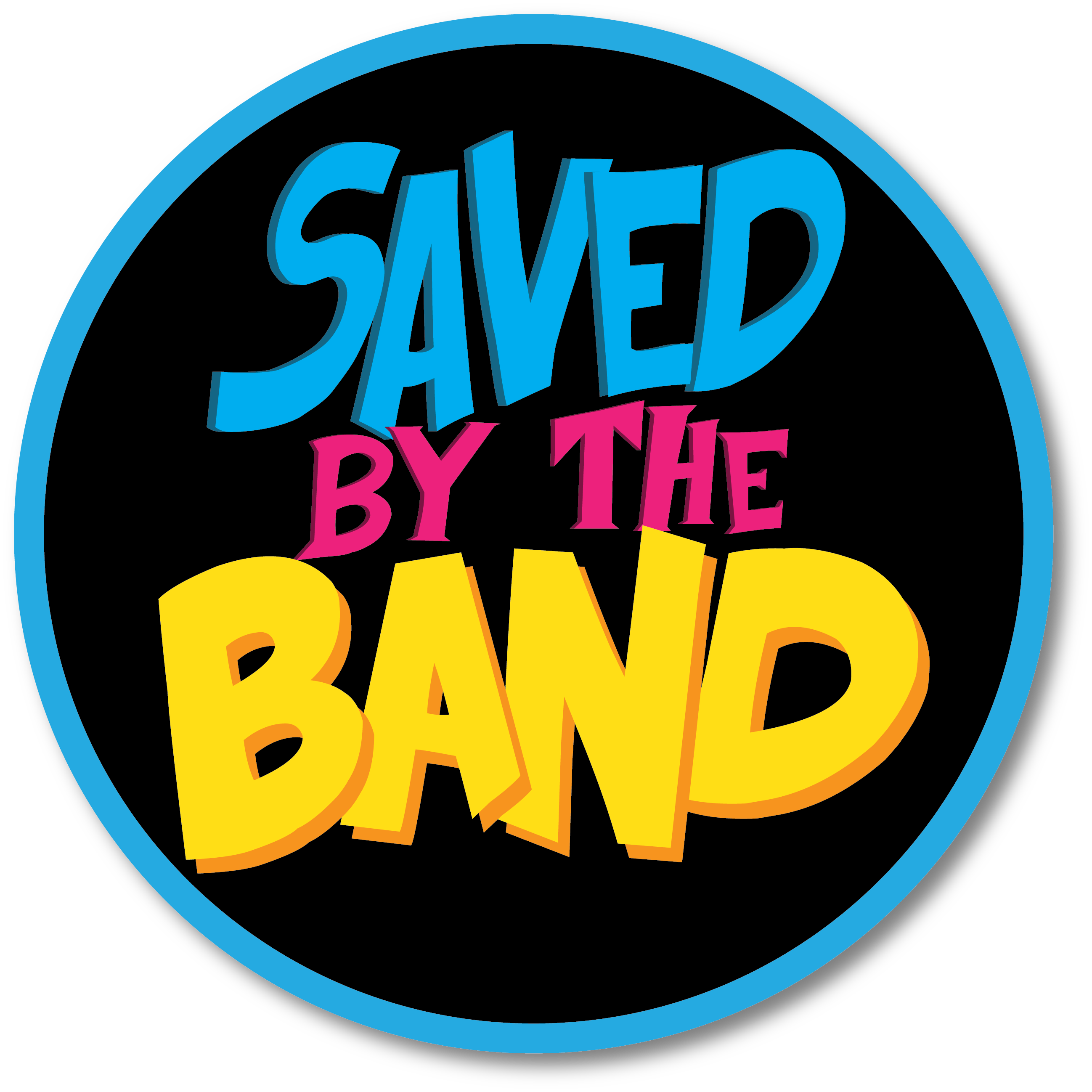 867-5309 (Jenny) - Tommy TutoneAddicted to Love – Robert PalmerAmerican Girl - Tom PettyAre You Gonna Be My Girl – JetAre You Gonna Go My Way – Lenny KravitzBasket Case - Green DayBeen Caught Stealing – Jane’s AddictionBlister In The Sun- Violent FemmesBuddy Holly – WeezerBust A Move – Young MCCenterfold – J. Geils BandClosing Time- SemisonicCreep – RadioheadDancing in the Dark – Bruce SpringsteenDancing With Myself - Billy Idol Don’t Speak – No DoubtDon’t Stop Believin  - JourneyDon’t You (Forget About Me) - Simple MindsEven Flow – Pearl JamEverlong- Foo FightersFlagpole Sitta - Harvey DangerFight For Your Right – Beastie BoysFriends In Low Places – Garth BrooksGive It Away – Red Hot Chili PeppersGroove Is In The Heart – Deee LiteHard To Handle - The Black CrowesHere In Your Bedroom - GoldfingerHit Me With Your Best Shot - Pat BenatarHighway To Hell  - AC/DCHome Sweet Home – Motley CrueHow Soon Is Now – The SmithsHungry Like The Wolf – Duran DuranHurts So Good – John MellencampI Believe In A Thing Called Love - The DarknessI Melt With You – Modern EnglishI’m Gonna Be (500 Miles) - The ProclaimersI Need You Tonight - INXSInside Out- Eve 6In The Mean Time- SpacehogIronic  - Alanis MorissetteIt Ain’t Over Til It’s Over – Lenny Kravitz	It’s The End Of The World As We Know It – REMI Wanna Dance w/ Somebody – Whitney HoustonI Want You To Want Me - Cheap TrickJessie’s Girl - Rick Springfield Just Like Heaven - The Cure Just What I Needed- The Cars Kiss – PrinceLaid - JamesLast Nite- The StrokesLet’s Dance – David BowieLivin' on a Prayer - Bon Jovi Lithium- NirvanaSONG LISTLongview- Green DayLoser - BeckLove Shack – The B-52’sLump - The Presidents of the United States of AmericaMessage In A Bottle – The PoliceMr. Brightside - The KillersMr. Jones – Counting CrowsMy Own Worst Enemy- LitMy Sharona - The Knack No Diggity - BlackstreetNo One Knows- Queens of the Stone AgeOne Way Or Another - BlondiePeaches – The Presidents of the United States of AmericaPossum Kingdom - The ToadiesPour Some Sugar On Me - Def LeppardPurple Rain – PrinceP.Y.T. – Michael JacksonRebel Yell- Billy IdolRunnin Down A Dream - Tom PettySay It Ain’t So – WeezerSemi Charmed Life – Third Eye BlindSharp Dressed Man – ZZ TopShould I Stay Or Should I Go – The ClashSince U Been Gone- Kelly ClarksonSong 2- BlurSugar – Maroon 5Summer of ‘69 - Bryan AdamsSurrender - Cheap TrickStay - Lisa LoebUndone (The Sweater Song)- WeezerTalk Dirty to Me- PoisonTake Me Out- Franz FerdinandTeen Angst – CrackerTell It To My Heart – Taylor DayneThe Distance - CakeThe Middle - Jimmy Eat WorldTonight, Tonight- Smashing PumpkinsTotal Eclipse of the Heart – Bonnie TylerUnder Pressure – Queen/David BowieUndone (The Sweater Song) – WeezerWalking On Sunshine- Katrina & the WavesWanted Dead Or Alive- Bon JoviWe’re Not Gonna Take It - Twisted SisterWhat I Like About You – The RomanticsWhen You Were Young – The KillersWhere Is My Mind? - PixiesWorking For The Weekend – LoverboyYou May Be Right – Billy JoelYour Love – The OutfieldYou Oughta Know- Alanis MorissetteYou Shook Me All Night Long  - AC/DC